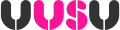 UUSU Student ExecutiveDate:  25.10.19Time: 10amLocation: Coleraine: H215; Jtown: 07C03; Magee: MD008A; Belfast: BA_02_003MINUTESMinutesReceive: The minutes of the meeting held on 30.9.19 were approvedMatters ArisingUU/UUSU Forum Item DiscussionSustainability Review 2034 update – Andrew for information  - SE3-25.10.19Lead the Change update – Andrew for informationMood (Addiction) update – Collette/Chris for informationBroke Not Broken update – Oisín/Shauna for informationClimate Emergency update – Owen for informationGo Global Week / Take the Leap Exhibition – Andrew for InformationUUSU Officer media policy – SE6-30.9.19AOBPress trainingReports Register compliance (Emmet)Date of next meeting – 20th November 2019 2pmNOTE: Any papers to be presented by members must be submitted to the Policy Co-ordinator no later than five working days prior to the meeting.  Not all requests to the chair to present an item at ‘AOB’ will be approved.